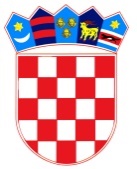 REPUBLIKA HRVATSKA – GRAD ZAGREBOsnovna škola Josipa RačićaZagreb, Srednjaci 30KLASA: 007-04/23-02/13
UR.BROJ: 251-191-03/01-23-3Zagreb, 03. studenog 2023.ZAKLJUČCI 37. SJEDNICE ŠKOLSKOG ODBORA OSNOVNE ŠKOLE JOSIPA RAČIĆAAd. 1. Zapisnik 36. sjednice jednoglasno je usvojen bez primjedbiAd. 2. Članovi Školskog odbora jednoglasno su dali prethodnu suglasnost za zasnivanje radnog  odnosa sa P.G. na radnom mjestu učiteljice razredne nastave u produženom boravkuAd.3. Članovi Školskog odbora jednoglasno su dali prethodnu suglasnost za zasnivanje radnog odnosa sa L.B. na radnom mjestu KuhariceAd.4. Članovi Školskog odbora jednoglasno su dali prethodnu suglasnost za zasnivanje radnog odnosa sa S.K. na radnom mjestu SpremačiceAd.5. Članovi Školskog odbora jednoglasno su dali prethodnu suglasnost za zasnivanje radnog odnosa sa I.G.L na radnom mjestu učiteljice Hrvatskog jezikaAd.6. Članovi Školskog odbora jednoglasno su dali prethodnu suglasnost za zasnivanje radnog odnosa sa K.D. na radnom mjestu učiteljice razredne nastaveAd.7. Članovi Školskog odbora jednoglasno su dali prethodnu suglasnost za zasnivanje radnog odnosa sa I.D. na radnom mjestu učiteljice Engleskog jezikaAd.8. Članovi Školskog odbora jednoglasno su dali prethodnu suglasnost za zasnivanje radnog odnosa sa I.K. na radnom mjestu učitelja PovijestiAd.9. Članovi Školskog odbora jednoglasno su dali prethodnu suglasnost za zasnivanje radnog odnosa sa A.B. na radnom mjestu Voditeljice računovodstvaAd.10. Članovi Školskog odbora jednoglasno su dali prethodnu suglasnost za zasnivanje radnog odnosa sa K.T. na radnom mjestu učiteljice FizikeAd.11. Članovi Školskog odbora jednoglasno su donijeli Odluku o izmjeni termina zakupa školskog prostoraAd.12. Odgovor na žalbuZAPISNIČAR	                                PREDSJEDNICA ŠKOLSKOG ODBORA                     Matej Martić                                                                Darija Jurič